Классный час на тему: Куликовская битва: история и герои.Цели: 1. Закрепить знания о Куликовской битве;2. Развивать чувства патриотизма, гордости за Родину;Воспитывать интерес к изучению истории Отечества.Оборудование: компьютер, презентация, карточки с заданиями.Ход занятия:Учитель: Мы живём в стране, у которой удивительно красивое имя — Россия. Много чудесных стран на Земле, везде живут люди, но Россия — единственная, необыкновенная страна, потому что она наша Родина. Родина — значит родная, как мать и отец, отсюда наш род и кровь. Родину не выбирают, она даётся человеку от рождения.21 сентября 2013 года исполнилось 633 года Куликовской битве. Это великое событие произошло очень давно — когда на Руси жили прадеды наших прадедов. И всё же мы помним героев Куликовской битвы и чтим их память. Наш классный час посвящен именно этому великому событию. Мы с вами уже очень много говорили о Куликовской битве, смотрели мультфильм, изучали ее героев.  У вас появился шанс проявить себя, показать свои знания по данной теме. Я предлагаю разделиться на 2 команды, выбрать капитана и название (дети делятся на команды по 4 человека).1 конкурс «Вопросы и ответы»Назовите героев Куликовской БитвыПочему князь Дмитрий	 получил прозвище «Донской»?Как звали главу войска врагов?Чьим боем началась Куликовская битва?Как звали двоюродного брата Дмитрия Донского?Назовите дату Куликовской битвы.На пересечении каких рек была Куликовская битва?Кто выбрал место для битвы?Кто благословил русское войско на бой? Как звали монаха, который принял участие в Куликовской битве?2 конкурс «Стихи - загадки»1. В России поле есть одно –  Вечной славы Поле,Напоминает  нам  оно,  сражение былое…(Куликово Поле)2. Много веков тому назад,  весеннею порою,Пришел  в Россию  завоеватель-супостат,Со  своей ордою.(Мамай)3. Князь Московский подавить решилТатарский гнет, Сплотил дружины он,И всем сказал: «Вперед»!(Дмитрий Донской)4. Один святитель их на бой благословил,На подвиг тот, за Родину, за мир! (Сергий Радонежский)5. Наметил князь сражение Хану датьВ слиянии двух рек, там собралась вся рать. ( Дон и Непрядва)6. Куликово Поле овеяно славойРусских Богатырей,В честь  победы  здесь  бывалойТам построен был … (музей)3 конкурс «Что изображено на картине»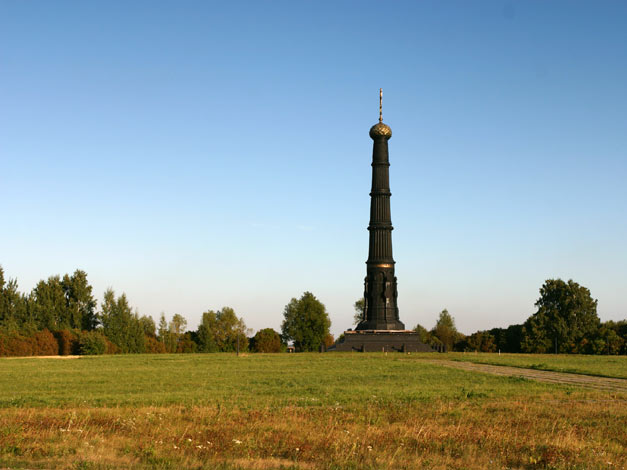 	«Куликово поле, памятник героям»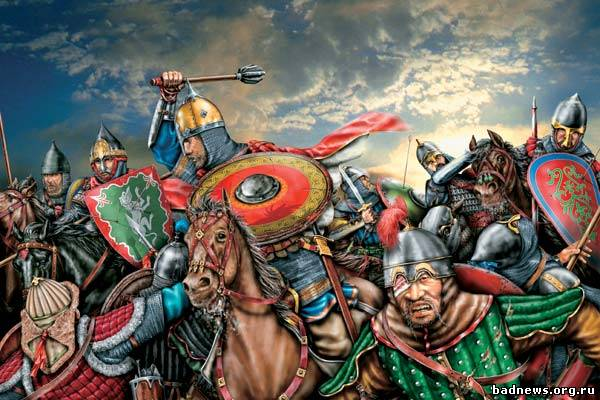 	«Сражение, басурманы»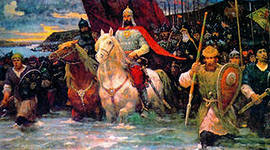 «Князь Д. Донской ведет войско в бой»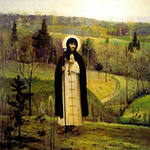 Сергий Радонежский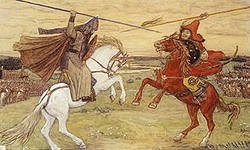 «Сражение Пересвета и Челубея»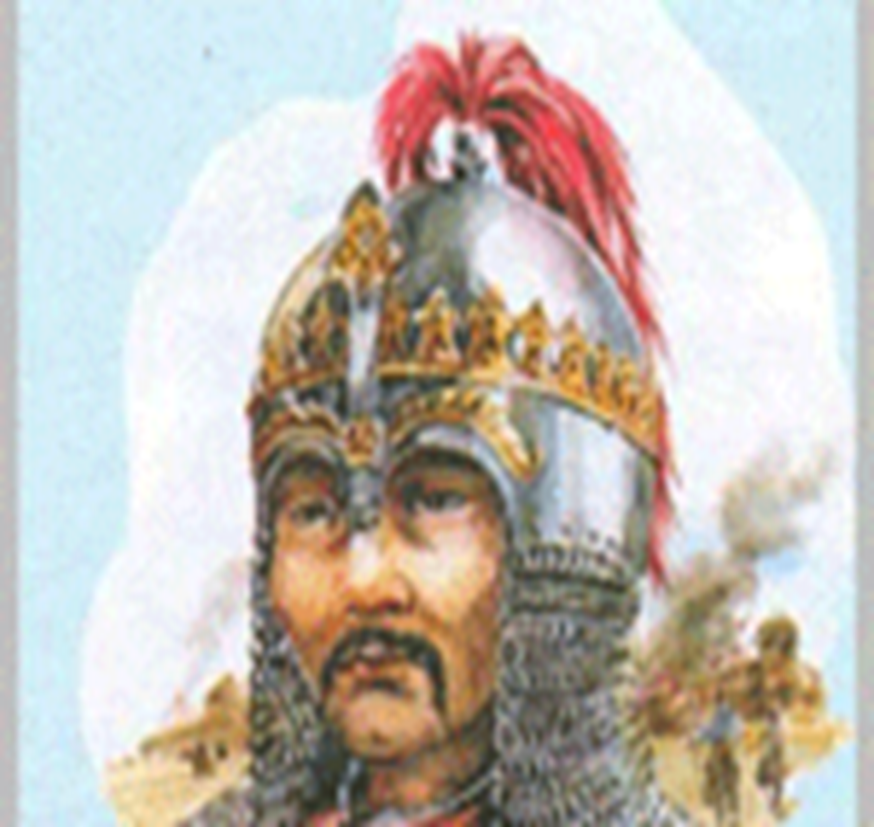 Хан МамайКонкурс капитанов «Три важных слова»1. Три  самых важных имени 	 (Сергий Радонежский, Дмитрий Донской, Мамай); 2. Три самых важных события (Благословение Сергия Радонежского, победа на Веже, победа на Куликовом поле);3. Три самых  важных  чувства (святая вера, гордость за Родину, уважение к предкам);4. Три самых важных качества (патриотизм, отвага, уверенность в победе).4 конкурс «Угадай событие»Команды по очереди разыгрывают сценки из Куликовской битвы, поочередно угадывают события.Задания для команд:1) С. Радонежский благословляет Д. Донского на бой;2) Бой Пересвета с Челубеем;3) Д. Донской ведет войско в бой;4) Войска Мамая обращаются в бегство, победа русских.Учитель: На этом наш сегодняшний классный час завершается. Сегодня  мы говорили об одной из самых ярких страниц истории нашего государства. Узнали о героизме русского народа, о том, как проявился его патриотизм, вера в победу, желание видеть свою Родину свободной и независимой от татарского ига.  Вспомнили всех героев Куликовской битвы.На протяжении всей истории, наше государство вело только освободительные войны, одной из которых явилась великая Куликовская битва.Жюри подводит итоги, награждение.